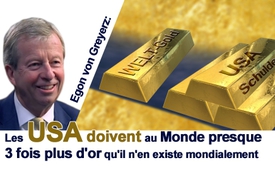 Les Etats-Unis doivent au monde presque 3 fois plus d’or qu’il n’en existe mondialement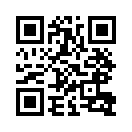 « Les Etats-Unis se trouvent plus ou moins à l’aube d’une guerre civile » dit l’écrivain et expert financier Ernst Wolff. D’après lui la raison en serait la grande inégalité sociale aux Etats-Unis et aussi la charge énorme des dettes du pays.« Les Etats-Unis se trouvent plus ou moins à l’aube d’une guerre civile » dit l’écrivain et expert financier Ernst Wolff. D’après lui la raison en serait la grande inégalité sociale aux Etats-Unis et aussi la charge énorme des dettes du pays. Nous en avons parlé dans notre émission du 26 mars 2017 en allemand USA : Qu’est-ce qui viendra d’abord, un krach ou une guerre ? (www.kla.tv/10207)
Egon von Greyerz, expert financier et fondateur de « Matterhorn Asset Management AG » et de « GoldSwitzerland », domicilié à Zurich, décrit dans son article du 27 mars 2017 combien les Etats-Unis sont endettés et comment c’est arrivé :
« Pendant que des analystes du marché se soucient de ce que la FED (banque d’émission des Etats-Unis) va faire par la suite [...], personne ne voit que les Etats-Unis se trouvent sur le chemin de la ruine totale, parce qu’ils ont fait des déficits depuis plus d’un demi-siècle et qu’ils présentent un déficit commercial depuis plus de 40 ans. [...]
Par exemple ce n’est sûrement pas la preuve d’une économie forte, que les Américains achètent des quantités énormes de nouvelles voitures [...], en particulier parce qu’ils le font au moyen de dettes subventionnées [...] qui ne seront jamais remboursées. La même chose se passe pour [...] les salaires en baisse, pour le chômage réel de 23% et pour le Real-PIB en baisse (c’est-à-dire le produit intérieur brut, qui représente la valeur ajoutée de tous les biens et services produits). Une seule raison a permis aux Etats-Unis de vivre au-dessus de leurs moyens pendant plus que 50 ans, c’est parce que le dollar est la monnaie de réserve mondiale. 
Mais comment le monde peut-il faire confiance à une monnaie de réserve qui repose sur la création de dettes et de monnaie illimitées ? [...] 
La seule raison pour laquelle le dollar existe encore est qu’il est pris comme monnaie commerciale, en particulier pour le pétrole. Au début des années 1970 les Etats-Unis ont conclu un accord avec l’Arabie Saoudite, qui était de loin le plus grand producteur de pétrole du monde à l’époque. Contre des armes américaines et la protection l’Arabie Saoudite vendrait son pétrole en dollars, ce qui signifierait que le monde entier ferait le commerce en dollars. C’était le début du Pétrodollar. [...]
Jusqu’en 1970 les Etats-Unis avaient un excédent sain de leur balance commerciale annuelle. Puis à cause du ralentissement de l’économie et de l’importance des dépenses pour la guerre du Vietnam, le dollar a commencé à chuter. Le Président français Charles de Gaulle avait perçu les problèmes économiques des Etats-Unis et en conséquence avait réclamé que les dettes des Etats-Unis soient payées en or.
La couverture en or du dollar signifiait que chaque Etat souverain pouvait revendiquer le paiement en or, mais le Président Richard Nixon a compris que l’or des Etats-Unis s’en irait rapidement et il a résilié le Bretton Woods-System (le système de la couverture par l’or) qui était valable depuis 1944. En conséquence les Etats-Unis ne paient plus leurs dettes nationales en or mais avec des dollars qui se dévalorisent.
Depuis ce jour fatidique d’août 1971 les Etats-Unis se trouvent dans un état de détérioration continu. Les dettes ont dégénéré et la monnaie s’est effondrée, accompagnées d’un train de vie qui ne se basait plus depuis longtemps sur la productivité mais sur des crédits. [...]
Entre 1999 et 2017 le déficit commercial cumulé était de près de 12 billions de dollars.

Seulement peu de personnes comprennent ce que « 12 billions de dollars » signifie effectivement. [...]
On peut peut-être mieux comprendre le déficit commercial de 12 billions de dollars entre 1999 et aujourd’hui, si on le mesure avec l’or [...].Tout l’or qui a jamais été exploité dans l’histoire est évalué à 170 000 tonnes. Si les Etats-Unis devaient équilibrer vis-à-vis du reste du monde leurs dépenses et leurs achats inconsidérés avec de l’or, il leur faudrait 2,7 fois tout l’or qui a jamais été exploité. Au lieu de cela le gouvernement des Etats-Unis a trouvé une méthode beaucoup plus commode. Il imprime des morceaux de papier sans valeur en forme de billets de dollars […]. Les conséquences sont que celui qui tient des dollars […] n’a finalement rien du tout dans sa main […]. C’est le résultat absolument garanti de ce prétendu « système monétaire » actuel. Des gouvernements, des banques centrales et des banquiers ont détruit l’économie mondiale par leurs actions de ces cent dernières années. Les masses ne s’en rendent absolument pas compte. […] »
Ce sont les mots de l’expert financier Egon von Greyerz. De son côté, Konrad Hausener de la plateforme sur Internet « The Intelligence » poursuit ainsi cette pensée : « La situation mondiale est tendue. « Krach ou guerre ? » – qu’est-ce que l’avenir (proche) va apporter ? La Deuxième Guerre mondiale n’est-elle pas sortie d’une crise similaire, du moins sous l’angle des Etats-Unis ? Des mesures d’économie ne sont-elles pas vite oubliées, si une guerre oblige à remilitariser ? Une destruction n’est-elle pas toujours suivie d’une reconstruction – donc d’un redressement de l’économie ? » Dans son interview avec « Sputnik » l’expert financier Ernst Wolff a également mis en garde dans ce contexte contre l’énorme danger d’une grande guerre à la suite de la crise. Ernst Wolff dit littéralement : « Je suppose que les Etats-Unis saisissent le moyen de la guerre, à savoir au Proche-Orient, pour conjurer la très grande crise. » Et il ajoute : « Je suppose que la guerre au Proche-Orient sera énormément étendue […]. Je pense, dit-il, que les perspectives d’un danger sont réelles en ce moment. » (www.kla.tv/10207)de hm.Sources:http://n8waechter.info/2017/03/egon-von-greyerz-die-usa-schulden-der-welt-fast-3-mal-mehr-gold-als-es-auf-der-welt-gibt/
http://www.theintelligence.de/index.php/politik/kommentare/4596-ist-krieg-ein-ausweg-aus-der-wirtschaftskrise.html
https://de.sputniknews.com/wirtschaft/20170316314914330-crash-krieg-krise-usa/Cela pourrait aussi vous intéresser:#USA-fr - www.kla.tv/USA-fr

#VidéosLesPlusRegardées - les plus regardées - www.kla.tv/VidéosLesPlusRegardéesKla.TV – Des nouvelles alternatives... libres – indépendantes – non censurées...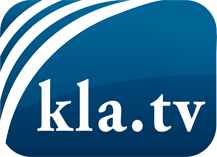 ce que les médias ne devraient pas dissimuler...peu entendu, du peuple pour le peuple...des informations régulières sur www.kla.tv/frÇa vaut la peine de rester avec nous! Vous pouvez vous abonner gratuitement à notre newsletter: www.kla.tv/abo-frAvis de sécurité:Les contre voix sont malheureusement de plus en plus censurées et réprimées. Tant que nous ne nous orientons pas en fonction des intérêts et des idéologies de la système presse, nous devons toujours nous attendre à ce que des prétextes soient recherchés pour bloquer ou supprimer Kla.TV.Alors mettez-vous dès aujourd’hui en réseau en dehors d’internet!
Cliquez ici: www.kla.tv/vernetzung&lang=frLicence:    Licence Creative Commons avec attribution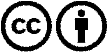 Il est permis de diffuser et d’utiliser notre matériel avec l’attribution! Toutefois, le matériel ne peut pas être utilisé hors contexte.
Cependant pour les institutions financées avec la redevance audio-visuelle, ceci n’est autorisé qu’avec notre accord. Des infractions peuvent entraîner des poursuites.